Call the Meeting to Order – Kandi MeyersPublic Comment - ReportsParent, Family and Community Engagement Opportunities – Julie LovellProgram Report/Kids & Company Board Minutes – Stephany KoehneExecutive Director’s Report – Stephany KoehneFinancial Report – Kerri GodinezPersonnel Action Report – State RepsAttendance – Stephanie NadingAgenda Additions:Consolidated Actions (Motion) Agenda Approval December’s Meeting MinutesOld Business - New BusinessVaccine Mandate Policy – Lori ArnoldReview Fall Outcomes – Chrystee HouserReview By-LawsDoor Prizes DiscussionWhat to share at your Parent Meeting- ALLAnnouncements – allCommunity resources/events to shareNext Meeting Date: February 14th 2022 10:00am-12:00pmComplete Survey and In-Kind.Door Prize DrawingAdjournment (Motion) 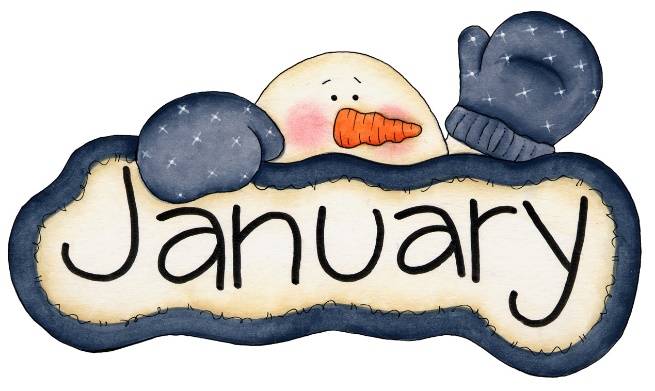 